Potvrzení objednávky č. 015189 z PROFIBA.czčt 2. 7. 13:37 (před 6 dny)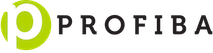 